ΕΚΤΥΠΩΣH ΔΙΔΑΚΤΟΡΙΚΗΣ ΔΙΑΤΡΙΒΗΣΑ.Ε.Ι.: ΠΑΝΕΠΙΣΤΗΜΙΟ ΠΑΤΡΩΝΣΧΟΛΗ: ΠΟΛΥΤΕΧΝΙΚΗΤΜΗΜΑ: ΧΗΜΙΚΩΝ ΜΗΧΑΝΙΚΩΝΠαρακαλούμε για την εκτύπωση της διδακτορικής διατριβής της/του:Με τίτλο: Σελίδες:   Αντίτυπα: Μέθοδος εκτύπωσης: ΤΑ ΜΕΛΗ ΤΗΣ ΤΡΙΜΕΛΟΥΣ ΣΥΜΒΟΥΛΕΥΤΙΚΗΣ ΕΠΙΤΡΟΠΗΣΠάτρα: 			ΣΗΜΕΙΩΣΕΙΣΗ απαιτούμενη ποσότητα φωτοαντιγραφικού χαρτιού προσκομίζεται από τον ενδιαφερόμενο.Η εκτύπωση του κειμένου γίνεται με φροντίδα του Τμήμα Δημοσιευμάτων μέχρι τον αριθμό των πενήντα (50) αντιτύπων, χωρίς κόστος.Για την εκτύπωση πλέον των πενήντα (50) αντιτύπων καταβάλλεται το κόστος εκτύπωσης του κειμένου στην «Εταιρεία Αξιοποίησης & Διαχείρισης Περιουσίας» Πανεπιστημίου Πατρών (ΕΠΠ)Η εκτύπωση του εξωφύλλου και η βιβλιοδεσία σε κάθε περίπτωση, γίνεται από την «Εταιρεία Αξιοποίησης & Διαχείρισης Περιουσίας» Πανεπιστημίου Πατρών, με καταβολή του κόστους των παραπάνω εργασιών.ΓΕΝΙΚΗ ΔΙΕΥΘΥΝΣΗ ΔΙΟΙΚΗΤΙΚΩΝΚΑΙ ΟΙΚΟΝΟΜΙΚΩΝ ΥΠΗΡΕΣΙΩΝΔΙΕΥΘΥΝΣΗ ΔΙΕΘΝΩΝ, ΔΗΜΟΣΙΩΝΣΧΕΣΕΩΝ ΚΑΙ ΔΗΜΟΣΙΕΥΜΑΤΩΝΤΜΗΜΑ ΔΗΜΟΣΙΕΥΜΑΤΩΝΤηλ.: 2610 969660
Fax: 2610969679E-mail: publicdepart@upatras.grΦωτοαντιγράφηση   Σελιδοποίηση   Βιβλιοδεσία   ΟΝΟΜΑΤΕΠΩΝΥΜΟΒΑΘΜΙΔΑΥΠΟΓΡΑΦΗ123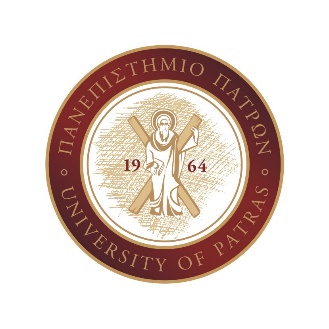 